TỪ VỰNG TIẾNG ANH VỀ CHỦ ĐỀ GIAO THÔNG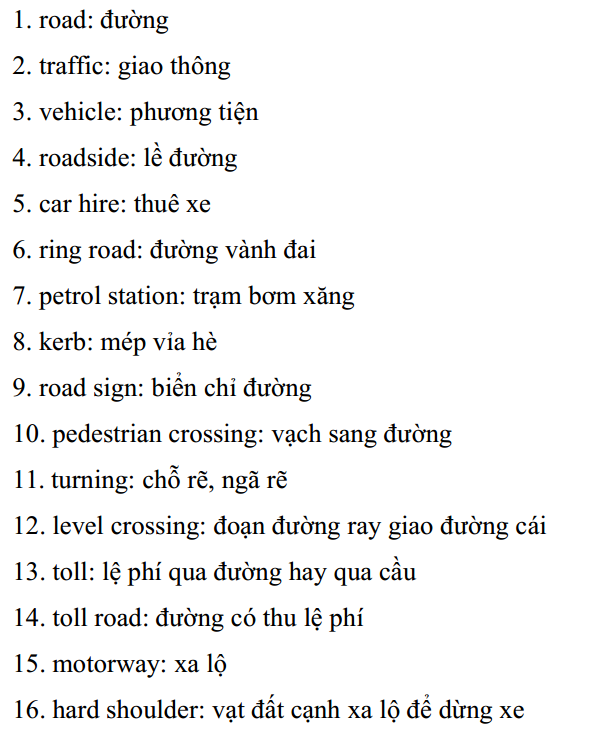 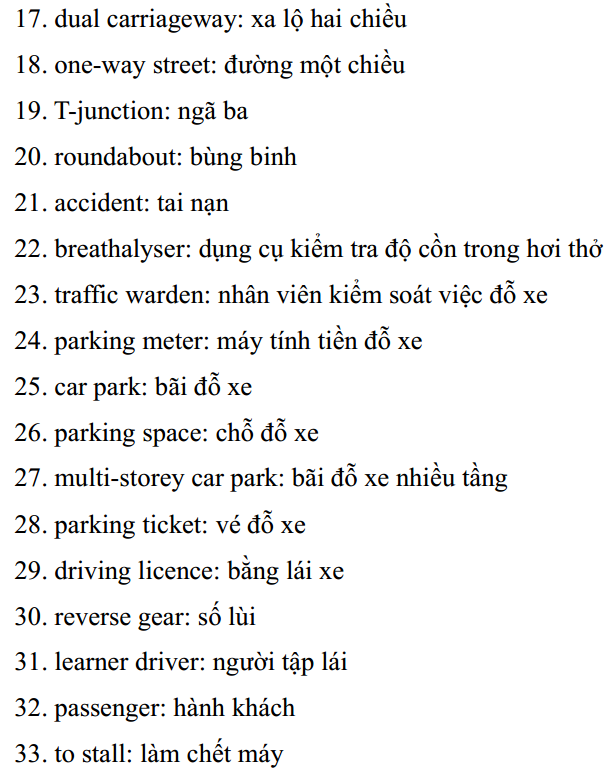 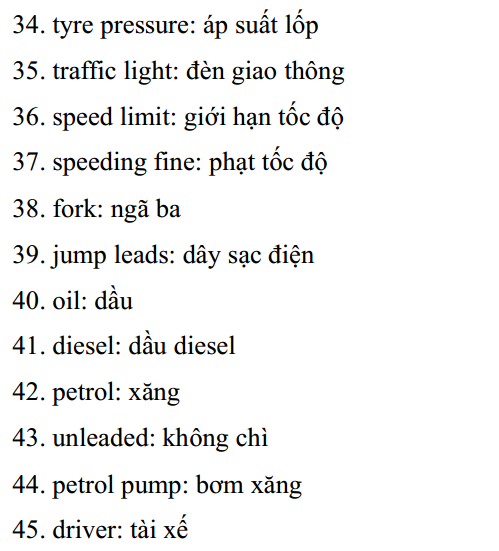 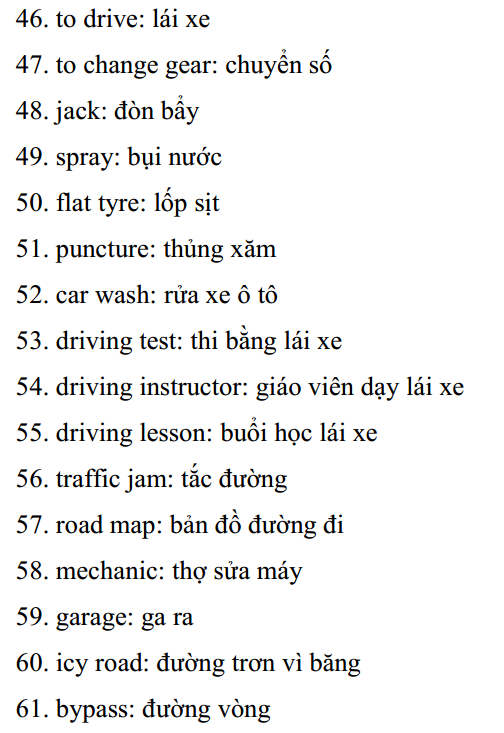 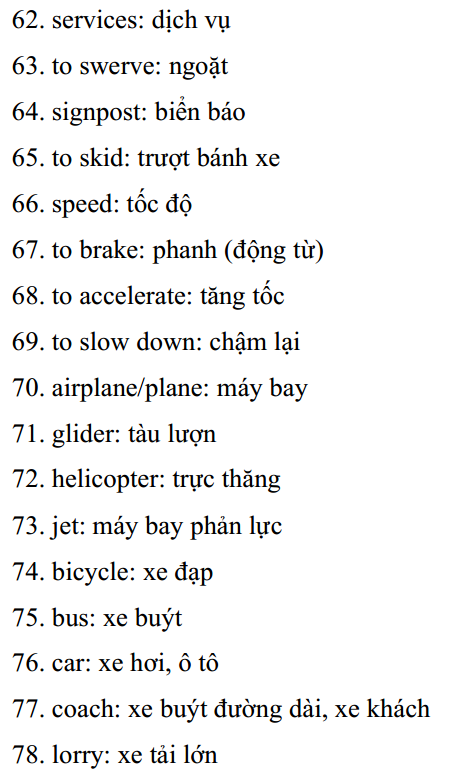 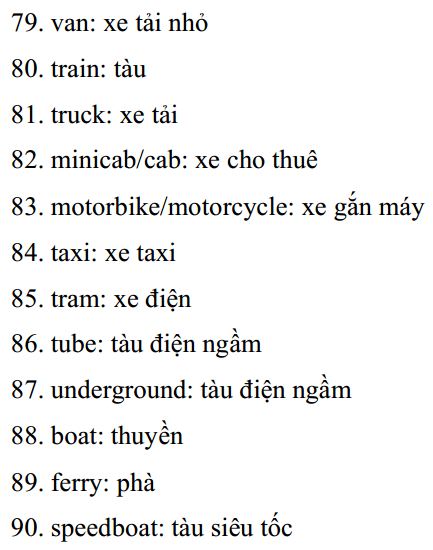 